Concept NoteBackgroundThe 17th Meeting of the South Asian Telecommunication Regulators’ Council (SATRC-17) held in Dhaka, Bangladesh from 4 to 6 October 2016 approved the SATRC Action Plan Phase VI for the implementation period of 2017-2018. SATRC Action Plan consists of three basic activities: working groups, capacity building and web portal. SATRC Workshops are held as part of activities under capacity building with the objective of developing the capacity of human resources of the regulators of SATRC Members.  Five work items were identified for the activities of SATRC in relation to policy, regulation and services during the implementation of SATRC Action Plan Phase VI:Regulatory approaches to enhance broadband experiences Policy and regulatory aspects of infrastructure sharingEnhanced consumer protection in digital economy (taking into account the issues of Cybersecurity, Big Data and Data sovereignty)ICT regulatory framework for M2M communications and IoT for the SATRC countriesRegulatory framework for Mobile Virtual Network Operators (MVNO)Objectives The SATRC Workshop on Policy, Regulation and Services will be held as part of implementation of SATRC Action Plan Phase VI. The objective of the workshop will be to give an in-depth analysis on the above work items to increase the understanding of the officers who are involved in policy, regulation and services related issues. It will give an opportunity for the SATRC Members to share their experiences and future plan on those work items among themselves and with industry and engage in discussion. A number of eminent experts and speakers will be invited at the workshop.  Expected ParticipationThe SATRC Workshop on Policy, Regulation and Services will be targeted for high and mid-level officers of the SATRC Members who are involved in the issues related to the above mentioned work items. It is expected that the experts of the SATRC Working Group on Policy, Regulation and Services will also attend the workshop. Further, relevant experts from industry are also welcome to participate at the workshop.Expected outcomesEnhanced understanding of the SATRC Members on above mentioned work items on policy, regulation and servicesDiscussion will provide guideline to SATRC Working Group on Policy, Regulation and Services to develop tangible outcomes on the work items during the implementation of SATRC Plan Phase VI. Timing and location3 – 5 July 2018, Kathmandu, NepalContact personsMr. Forhadul Parvez, Programme Officer (Email: parvez@apt.int) Ms. Elisha Rajbhandari, Assistant Project Coordinator (Email: elisha@apt.int) Tentative Draft Programme Annex AAnnex A Tentative Draft ProgrammeSATRC Workshop on Policy, Regulation and Services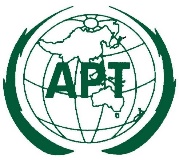 ASIA-PACIFIC TELECOMMUNITYThe South Asian Telecommunication Regulators’ Council (SATRC) Workshop on Policy, Regulation and Services3 – 5 July 2018, Kathmandu, NepalTimeDay 1: 3 July 201809:30 – 10:00Opening Welcome Address by Asia-Pacific TelecommunityInaugural Address by Nepal Telecommunication Authority (NTA)(Group Photograph)10:00 – 10:30Coffee/Tea Break10:30  - 11:15Session 1 – Reviewing the activities of SATRC WG on Policy, Regulation and ServicesStrategic Plan of the Asia-Pacific Telecommunity for 2018-2020SATRC Action Plan Phase VI and activities of the SATRC WG on Policy, Regulation and Services11:15 – 12:30Session 2 – Regulatory Approaches to Enhance Broadband Experiences This session will focus on the regulatory issues to enhance the broadband experiences towards smart digital economy and discuss about the necessary steps. The focused issues will cover the followings:Examine the regulatory challenges for development of broadband connectivity and identify the issuesRegulatory framework for the development of broadband network in SATRC countries12:30 – 14:00Lunch Break14:00 – 15:30Session 2 – Regulatory Approaches to Enhance Broadband Experiences (contd...)Domestic and international interconnection scenario on the broadband networkExamine the status of broadband services in local/regional languages15:30 – 15:45Coffee Break15:45 – 17:15Session 2– Regulatory Approaches to Enhance Broadband Experiences (contd...)Initiatives that can be taken to promote broadband services, especially in rural areas  to enhance the  broadband experienceTimeDay 2: 4 July 20189:30 – 11:00Session 3 – Policy and Regulatory Aspects of Infrastructure SharingThis session will focus on various policy and regulatory aspects of passive and active infrastructure sharing. The focused issues will cover the followings:Various forms and models of infrastructure sharing Current regulatory framework for infrastructure sharing in SATRC countries11:00 – 11:15Coffee Break11:15  - 12:45Session 3 – Policy and Regulatory Aspects of Infrastructure Sharing (contd...)Best practices and case studies on policy and regulatory solutions to encourage efficient infrastructure sharing12:15 – 14:00Lunch Break14:00 – 15:30Session 4 – Enhanced Consumer Protection in Digital Economy (including Cybersecurity, Big Data and Data Sovereignty) This session will cover the pro-active regulatory measures and initiatives geared towards educating and empowering consumers in terms of the rights of the users in an open, transparent and inclusive digital world. The focused issues will cover the followings:Sharing best practices for educating consumer and putting in place the regulatory measures on privacy, security, fighting illegal/harmful contents, copyright and online delivery Addressing consumer right, trust and redressal15:30 – 15:45Coffee/Tea Break15:45 – 17:15Session 4 – Enhanced Consumer Protection in Digital Economy (including Cybersecurity, Big Data and Data Sovereignty) (contd...)Regulatory practices for maximizing the use of Big Data for socio-economic benefit The issue of data sovereignty in the context and appropriate regulatory measures to ensure data sovereigntyTimeDay 3: 5 July 20189:30  - 11:00Session 5 – ICT Regulatory Framework for M2M Communications and IoT for SATRC CountriesThe policy and regulatory challenges for M2M and IoT are enormous and involve reshaping regulations and opening avenues for imaginative new policies. This sessions will focus on various policy and regulatory aspects of M2M communications and IoT such as:Quality of Services in M2M/IoTM2M roaming requirements11:00 – 11:15Coffee/Tea Break11:15  - 12:45Session 5 – ICT Regulatory Framework for M2M Communications and IoT for SATRC Countries (contd...)Licensing, numbering and other regulatory aspectsM2M/IoT  ecosystem12:45 – 14:00Lunch Break14:00 – 15:30Session 6 – Regulatory Framework for Mobile Virtual Network Operators (MVNO)Most of the countries on SATRC have yet to adopt a formal position with respect to MVNO. This session will focus on the possible regulatory framework for the operation of MVNO. The issues to be discussed will include:Prospective of MVNO market in SATRC countriesBest practices and existing framework for MVNORegulatory challenges towards VNO 15:30 – 15:45Coffee/Tea Break15:45 – 16:30Session 7 – Summary of Discussion and ClosingSummary/key points on the work items discussed at the workshop Closing remarks 